Employee Engagement Problem Solving Guide			Send to StrategicHR@ofm.wa.govExperiment DescriptionCONTACT  INFORMATIONAgency:      Contact Name:      Phone Number:      Email:      PROBLEM STATEMENT – What specific problem (gap) did you address?EXPERIMENT – Describe the details of the experimentObjective: Hypothesis:Measures:Plan to address the root cause and achieve the objective: (you may paste a Word table or Excel action plan below)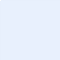 Results/Progress and Learning:Challenges experienced and how they were addressed:Considerations for others adapting this experiment:SCOPE & CONTEXTEmployee Group – describe the group of employees on which this experiment focused Size of group:      Nature of their work:      Primary customers served:      Other important characteristics:      Resources – describe the resources involved to conduct this experimentRole of point person:      Roles of other team members:      Why these roles were chosen:       External resources or assistance (if any):      Resource ‘intensity’ / FTE equivalent:      Timeline – describe how long the experiment took to complete, by phase if possibleStart to Finish:      Plan:                Do:                Check:                Act:      